HIER WERKEN WE AANMet steun van ELFPO.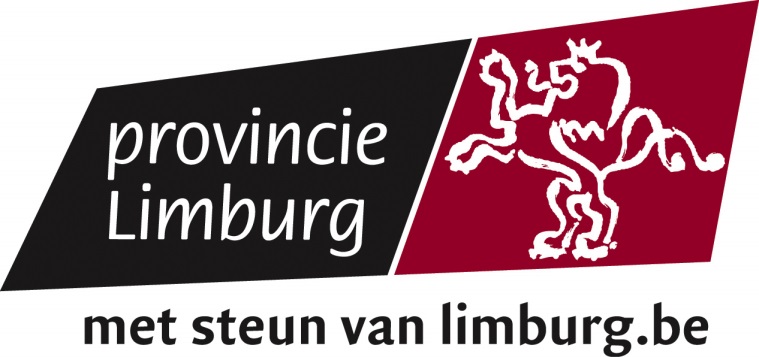 